Special Rate – CPHI / Hi Korea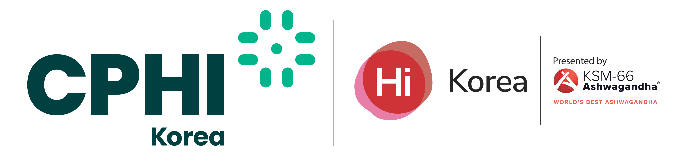 * Please complete and return this form to us by fax or emailPARTICIPANT INFORMATIONHOTEL RESERVATION10% VAT will be addedRESERVATION GUARANTEEREMARKIf you do not check in by 6PM on arrival day, your reservation will be automatically cancelled. So please guarantee room for late arrival with your credit card.If you wish to cancel, please make it 3days in advance(Cut-Off Date), to avoid penalties (1night full charge).One-night room rate will be charged to your credit card if you cancel or No-Show after Cut-Off datePlease make sure your room reservation shall be made by before deadline. After deadline, original rates will be applied to all room reservations.Reservation is subject to early closure before Cut-Off date due to limited quantity.TRANSPORTATIONFrom Incheon International AirportA. KAL limousineTake KAL Limousine Bus #6703, and stop at Posco Intersection StationTerminal 1: Bus Stop 3B or 4ATerminal 2: Bus Stop 17, 18, 19B. City Air LimousineTake Limousine Bus #6103 to City Airport. 10 Minutes walking distance from City Airport to Hotel.Terminal 1: Bus Stop 7ATerminal 2: Bus Stop 21 (Free Taxi Service from City Airport (7AM - 10PM))Guidelines for Hotel Reservations1. Reservation Form-> Please download and fill out the reservation form and convert it into a PDF file.
And please send an e-mail to the e-mail address (styleg@ambatel.com ), which is also written on the reservation form.2. Payment-> You can proceed with the payment at the time of check-in, and it's okay if it's different from the card you wrote down.3. Parking-> Please note that parking costs 10,000 won per night.4. Room Type-> Superior Double is a room with 1 large bed and Superior Twin is a room with 2 single beds.5. Check In/Check Out-> Check-in is after 2 p.m. and check-out is until 12 p.m.6. Free cancellation and change
-> The cancellation and changeable regulation for the reservation is until 3days before check-in.7. Other
-> Depending on the reservation status of the hotel, it may be difficult to use the amount in the reservation application form later.8. Hotel homepage
-> This is a link to the website where you can refer to various information and information about the hotel.link : https://www.ambatel.com/ibisstyles/gangnam/ko/main.doIf you have any additional questions, please contact the hotel's representative number and we will help you.Title:Prof. /Dr. /Mr. /Ms.Given Name :Given Name :Given Name :Given Name :Given Name :Given Name :Family Name:Family Name:Address :Address :Address :Address :Address :Address :States & Postal Code :States & Postal Code :States & Postal Code :States & Postal Code :States & Postal Code :States & Postal Code :Country :Country :Phone:E-mail:Arrival	:Flight Number (if known) :Departure	:Arrival Time (if known)	:No of Guest :Room Type (No Breakfast) : Superior Double KRW 110,000	Superior Twin KRW 120,000Room Type (No Breakfast) : Superior Double KRW 110,000	Superior Twin KRW 120,000	= 1 Double Bed  	= 2 Super Single Beds	= 1 Double Bed  	= 2 Super Single BedsBreakfast (per Person)	: KRW 18,000 YES	NOCredit Card:Visa /Master /JCB /AMEX /DinersCard Number:Card Number:Card Number:Card Number:Card Number:Card Number:Expiry Date:Card Holder :Card Holder :Card Holder :Card Holder :Card Holder :Card Holder :Signature :Signature :